목록 사용 시작목록은 회사의 다른 사용자와 정보를 공유할 수 있는 SharePoint 사이트의 위치입니다. 여기에서 연락처, 일정 약속, 작업 또는 추적해야 할 기타 정보 유형을 저장하고 공유할 수 있습니다.목록 위치팀 사이트의 탐색 창에서 목록 이름을 찾거나 설정 > 사이트 콘텐츠를 클릭합니다.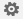 목록의 이름을 클릭해 엽니다. 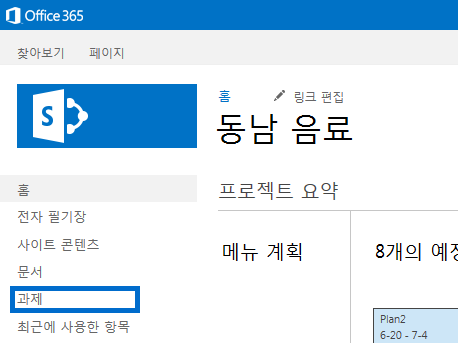 목록에 항목 추가항목을 추가할 목록에서 새 항목을 클릭합니다.
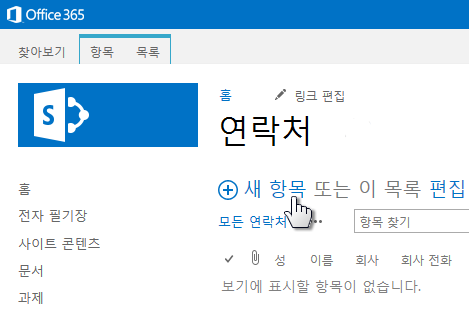 목록 항목에 대한 정보를 입력합니다. 저장을 클릭합니다.목록에 여러 항목 추가 또는 편집편집하려는 목록 위쪽에 있는 편집을 클릭합니다. 
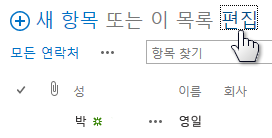 상자에 정보를 입력합니다.편집을 마쳤으면 편집 중지를 클릭합니다.
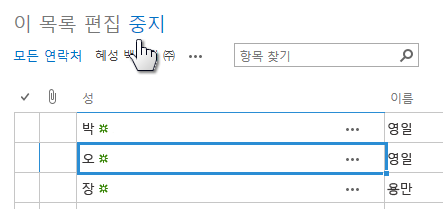 목록의 항목 삭제목록에서 항목을 삭제하는 여러 방법이 있습니다. 가장 빠른 방법은 다음과 같습니다.삭제할 항목을 선택합니다. 항목 > 항목 삭제를 클릭합니다.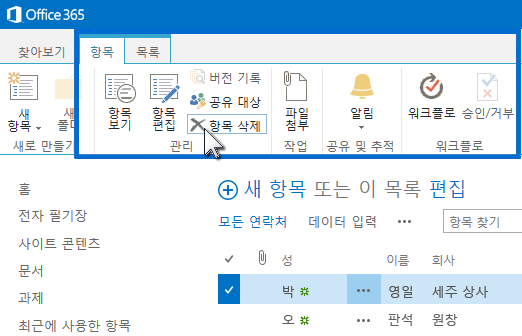 목록 항목의 모든 세부 정보 편집편집할 항목을 선택하고 줄임표(…)를 클릭한 다음 항목 편집을 클릭합니다.
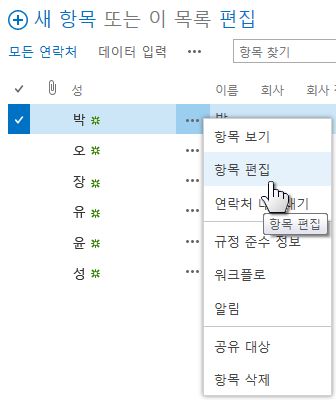 나타나는 양식에서 정보를 편집합니다.편집을 마쳤으면 저장을 클릭합니다.열 머리글을 기준으로 목록을 정렬 또는 필터링하고 보기 저장목록에서 정렬 또는 필터링하려는 목록의 머리글을 가리킨 다음 나타나는 화살표를 클릭합니다.머리글을 기준으로 정렬하려면 오름차순 또는 내림차순을 클릭합니다.필터링하려면 하나 이상의 확인란을 선택합니다.
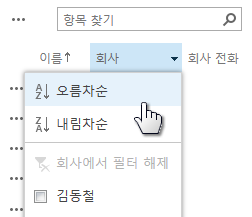 만든 보기를 저장하려면 목록 위쪽 검색 상자 근처에 있는 이 보기 저장을 클릭합니다.목록의 개인 보기 만들기목록 위쪽에 보기 이름과 검색 상자 사이에 있는 줄임표(…)를 클릭한 다음 보기 만들기를 클릭합니다.
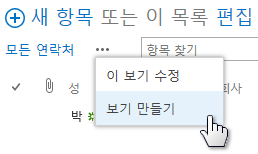 보기 유형을 선택하거나 기존 보기에서 시작합니다.보기 만들기 페이지에서 보기의 이름을 입력합니다.표시할 열을 선택하고 위치 번호를 사용하여 열의 순서를 설정합니다.정렬, 필터, 기타 옵션을 설정한 다음 저장을 클릭합니다. 참고 항목:목록 소개
http://office.microsoft.com/ko-kr/sharepoint-help/introduction-to-lists-HA102771955.aspx목록 항목 추가, 편집 또는 삭제
http://office.microsoft.com/ko-kr/sharepoint-help/add-edit-or-delete-list-items-HA102771938.aspx목록 또는 라이브러리의 보기 만들기, 변경 또는 삭제
http://office.microsoft.com/ko-kr/sharepoint-help/create-change-or-delete-a-view-of-a-list-or-library-HA102774516.aspx목록 또는 라이브러리의 열 만들기, 변경 또는 삭제
http://office.microsoft.com/ko-kr/sharepoint-help/create-change-or-delete-a-column-in-a-list-or-library-HA102771913.aspx